(單位名稱)志願服務證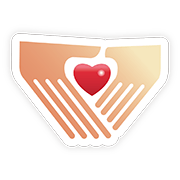 姓名：          編號：          有效期限：          (單位名稱)志願服務證姓名：          編號：          有效期限：          (單位名稱)志願服務證姓名：         編號：          有效期限：          (單位名稱)志願服務證姓名：          編號：          有效期限：          (單位名稱)志願服務證姓名：          編號：          有效期限：          (單位名稱)志願服務證姓名：          編號：          有效期限：          (單位名稱)志願服務證姓名：          編號：          有效期限：          (單位名稱)志願服務證姓名：          編號：          有效期限：          注意事項：一、本證僅供服務識別志工身分使用，作其他用途使用。二、本證不得塗改、轉借他人使用。三、使用結束後，請退還志工運用單位，繳還時發證單位即應註銷。注意事項：一、本證僅供服務識別志工身分使用，作其他用途使用。二、本證不得塗改、轉借他人使用。三、使用結束後，請退還志工運用單位，繳還時發證單位即應註銷。注意事項：一、本證僅供服務識別志工身分使用，作其他用途使用。二、本證不得塗改、轉借他人使用。三、使用結束後，請退還志工運用單位，繳還時發證單位即應註銷。注意事項：一、本證僅供服務識別志工身分使用，作其他用途使用。二、本證不得塗改、轉借他人使用。三、使用結束後，請退還志工運用單位，繳還時發證單位即應註銷。注意事項：一、本證僅供服務識別志工身分使用，作其他用途使用。二、本證不得塗改、轉借他人使用。三、使用結束後，請退還志工運用單位，繳還時發證單位即應註銷。注意事項：一、本證僅供服務識別志工身分使用，作其他用途使用。二、本證不得塗改、轉借他人使用。三、使用結束後，請退還志工運用單位，繳還時發證單位即應註銷。注意事項：一、本證僅供服務識別志工身分使用，作其他用途使用。二、本證不得塗改、轉借他人使用。三、使用結束後，請退還志工運用單位，繳還時發證單位即應註銷。注意事項：一、本證僅供服務識別志工身分使用，作其他用途使用。二、本證不得塗改、轉借他人使用。三、使用結束後，請退還志工運用單位，繳還時發證單位即應註銷。